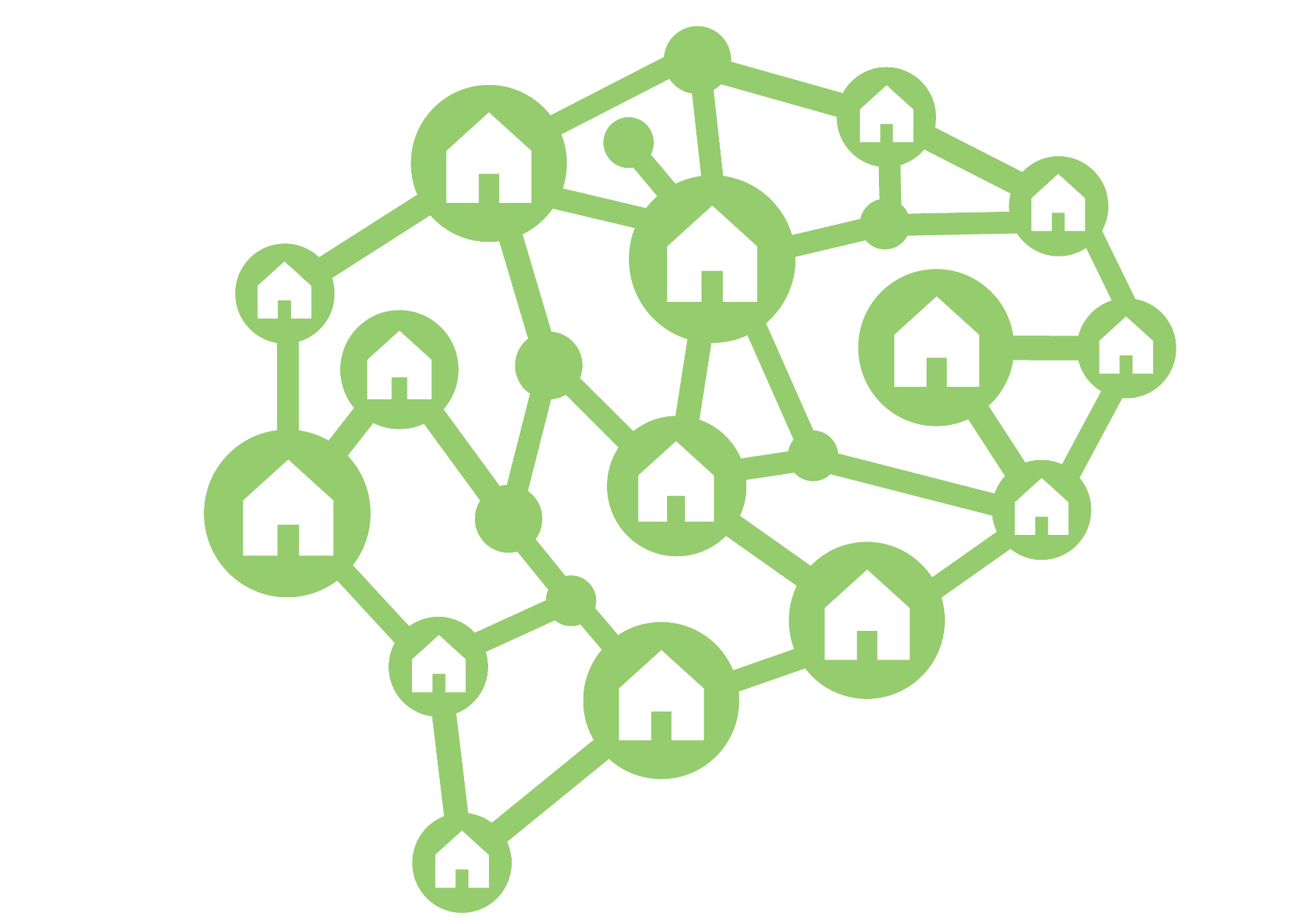 Annex 1 APPLICATION FORMProposal of a small-scale project for tourism SMEs to receive financial support for digital transformationCall: SMARTER AOE – 202301 Proposed project title: ________________________________________________________________Introductory informationThis Application Form is a template. Please use the template to prepare your proposal before submitting it via online form provided on www.visitaoe.com/call website by the call deadline (3rd March 2023, 5.00 PM, GTM + 1:00, Brussels - Ljubljana). The form has been organized to ensure that the important aspects of your planned work are clearly measurable with respect to the evaluation criteria (see the Guidelines for Applicants document for details). The structure of this template must be followed when preparing your proposal. Applicants using another kind of template / document structure will be automatically deemed ineligible. Only proposals that successfully address all the required aspects will have a chance of being funded. For any questions you may have before submitting your proposal, please contact the regional coordinator from your country stated in the Guidelines for applicants. The following e-mail address (smarteraoe@gmail.com) is furthermore at your disposal to resolve any doubts. *In case the company doesn’t use a stamp, please write: We operate without a stamp.Date and time of receipt of application: __________________ (completed by the call coordinator)Proposal number: __________________ (completed by the call coordinator)Information about the companyInformation about the companyGeneral company informationGeneral company informationCompany nameCompany addressNUTS3 regionCountryVAT or TAX numberTransaction account numberBank name and addressLegal representativeAverage number of employees (financial year 2021)Turnover (2021)Webpage (if available)Social media pages (if available)Registered business activity:(mark or write)Registered business activity:(mark or write)A: 55.10 Hotels and similar accommodation; A: 55.10 Hotels and similar accommodation; B: 55.20 Holiday and other short-stay accommodation; B: 55.20 Holiday and other short-stay accommodation; C: 55.30 Camping grounds, recreational vehicle parks and trailer parks; C: 55.30 Camping grounds, recreational vehicle parks and trailer parks; D: 79 Travel agency, tour operator reservation service and related activities. D: 79 Travel agency, tour operator reservation service and related activities. E: Other: _______________________________________________________E: Other: _______________________________________________________Contact person informationContact person informationName and surnamePhone numberE-mail addressProposal of the small-scale digital transformation projectList all planned activities that will be carried out as part of the digital transformation project by category of support scheme with cost estimation and presentation of estimated results (existing – planned new status)  – max 5 activitiesCollect an offer for the proposed service (date of the offer must not be prior that 01.12.2022) and attach it to the application form.Provide proof of the current status (before implementation) and attach it to the application form (if relevant).Proposal of the small-scale digital transformation projectList all planned activities that will be carried out as part of the digital transformation project by category of support scheme with cost estimation and presentation of estimated results (existing – planned new status)  – max 5 activitiesCollect an offer for the proposed service (date of the offer must not be prior that 01.12.2022) and attach it to the application form.Provide proof of the current status (before implementation) and attach it to the application form (if relevant).Proposal of the small-scale digital transformation projectList all planned activities that will be carried out as part of the digital transformation project by category of support scheme with cost estimation and presentation of estimated results (existing – planned new status)  – max 5 activitiesCollect an offer for the proposed service (date of the offer must not be prior that 01.12.2022) and attach it to the application form.Provide proof of the current status (before implementation) and attach it to the application form (if relevant).Proposal of the small-scale digital transformation projectList all planned activities that will be carried out as part of the digital transformation project by category of support scheme with cost estimation and presentation of estimated results (existing – planned new status)  – max 5 activitiesCollect an offer for the proposed service (date of the offer must not be prior that 01.12.2022) and attach it to the application form.Provide proof of the current status (before implementation) and attach it to the application form (if relevant).Proposal of the small-scale digital transformation projectList all planned activities that will be carried out as part of the digital transformation project by category of support scheme with cost estimation and presentation of estimated results (existing – planned new status)  – max 5 activitiesCollect an offer for the proposed service (date of the offer must not be prior that 01.12.2022) and attach it to the application form.Provide proof of the current status (before implementation) and attach it to the application form (if relevant).Proposal of the small-scale digital transformation projectList all planned activities that will be carried out as part of the digital transformation project by category of support scheme with cost estimation and presentation of estimated results (existing – planned new status)  – max 5 activitiesCollect an offer for the proposed service (date of the offer must not be prior that 01.12.2022) and attach it to the application form.Provide proof of the current status (before implementation) and attach it to the application form (if relevant).Proposal of the small-scale digital transformation projectList all planned activities that will be carried out as part of the digital transformation project by category of support scheme with cost estimation and presentation of estimated results (existing – planned new status)  – max 5 activitiesCollect an offer for the proposed service (date of the offer must not be prior that 01.12.2022) and attach it to the application form.Provide proof of the current status (before implementation) and attach it to the application form (if relevant).Proposal of the small-scale digital transformation projectList all planned activities that will be carried out as part of the digital transformation project by category of support scheme with cost estimation and presentation of estimated results (existing – planned new status)  – max 5 activitiesCollect an offer for the proposed service (date of the offer must not be prior that 01.12.2022) and attach it to the application form.Provide proof of the current status (before implementation) and attach it to the application form (if relevant).Proposal of the small-scale digital transformation projectList all planned activities that will be carried out as part of the digital transformation project by category of support scheme with cost estimation and presentation of estimated results (existing – planned new status)  – max 5 activitiesCollect an offer for the proposed service (date of the offer must not be prior that 01.12.2022) and attach it to the application form.Provide proof of the current status (before implementation) and attach it to the application form (if relevant).Project title: _____________________________________________________________________________________________________________________________Project title: _____________________________________________________________________________________________________________________________Project title: _____________________________________________________________________________________________________________________________Project title: _____________________________________________________________________________________________________________________________Project title: _____________________________________________________________________________________________________________________________Project title: _____________________________________________________________________________________________________________________________Project title: _____________________________________________________________________________________________________________________________Project title: _____________________________________________________________________________________________________________________________Project title: _____________________________________________________________________________________________________________________________Planned digital innovation activities by categories of support schemeEstimated value    (in EUR)VAT includedEstimated value    (in EUR)VAT includedEstimated value    (in EUR)VAT includedEstimated implementation period (MM/YYYY – MM/YYYY)Current status(before implementation)Planned status(after implementation)Expected business improvementsExpected business improvementsI. Digitalisation and marketing tools for better performance of tourism SMEsI. Digitalisation and marketing tools for better performance of tourism SMEsI. Digitalisation and marketing tools for better performance of tourism SMEsI. Digitalisation and marketing tools for better performance of tourism SMEsI. Digitalisation and marketing tools for better performance of tourism SMEsI. Digitalisation and marketing tools for better performance of tourism SMEsI. Digitalisation and marketing tools for better performance of tourism SMEsI. Digitalisation and marketing tools for better performance of tourism SMEsI. Digitalisation and marketing tools for better performance of tourism SMEsExample: Establishing a new company webpage3.000,003.000,003.000,0009/2023 – 12/2023No company webpageCompany webpage with general company information and offerBetter online visibilityBetter online visibilityAdd or delete rows if necessaryII. Expert mentors (external consultants)II. Expert mentors (external consultants)II. Expert mentors (external consultants)II. Expert mentors (external consultants)II. Expert mentors (external consultants)II. Expert mentors (external consultants)Add or delete rows if necessaryIII. Travel and accommodationIII. Travel and accommodationIII. Travel and accommodationIII. Travel and accommodationIII. Travel and accommodationIII. Travel and accommodationIII. Travel and accommodationIII. Travel and accommodationIII. Travel and accommodationAdd or delete rows if necessaryAdd or delete rows if necessaryTOTALTOTALAdditional statements linked to the proposed project(mark or write)Additional statements linked to the proposed project(mark or write)Additional statements linked to the proposed project(mark or write)Additional statements linked to the proposed project(mark or write)The proposed project directly contributes to the fulfilment of goals stated in the existing, applicable regional development strategies:The proposed project directly contributes to the fulfilment of goals stated in the existing, applicable regional development strategies:YESNOThe proposed project directly contributes to the fulfilment of sustainable development strategy in my country and to the goals connected to climate change and ecological sustainability:The proposed project directly contributes to the fulfilment of sustainable development strategy in my country and to the goals connected to climate change and ecological sustainability:YESNOWe estimate that the implemented digital transformation project will contribute to the growth of the revenue of the company:We estimate that the implemented digital transformation project will contribute to the growth of the revenue of the company:YESNOIf yes, please indicate the estimated amount (in EUR):We declare additional financial contribution / investment from private investors or our own into the project:We declare additional financial contribution / investment from private investors or our own into the project:YESNOIf yes, please indicate the estimated amount (in EUR):We agree to become engaged / add a listing on the Amazon of Europe online networking platform (AoE Hub) before the end of the proposed and submitted project implementation:We agree to become engaged / add a listing on the Amazon of Europe online networking platform (AoE Hub) before the end of the proposed and submitted project implementation:YESNOAttachments()1. Declaration of honor (mandatory – in .pdf format, filled in, signed and scanned)2. Collected offer for the proposed project service to prove the cost estimation   (mandatory)3. Proof of the current status before implementation (mandatory; e.g., a print screen of the company website before the update)4. Contract (mandatory – in .pdf format, filled, signed and scanned)Add or delete rows if necessaryDate and place:Name, signature of legal representative and stamp*: